STUDY OF THE U.S. INSTITUTE
FOR STUDENT LEADERS FROM EUROPE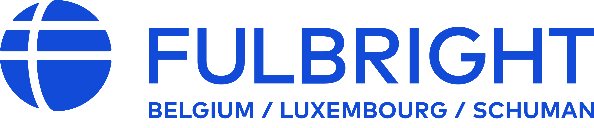 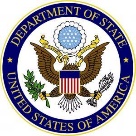 SUMMER 2020 APPLICATION FORMThe Study of the U.S. Institute on Education and the Future of Work, hosted by the University of Massachusetts-Boston, will explore how technology, the job economy, and skill based education are interconnected in the United States. This Institute was previously named the SUSI for Student Leaders on Youth, Education, and Closing the Skills Gap. The title has changed to better reflect the Institute content. The Institute will expose participants to global issues in the context of the future of work by examining educational, social, and economic trends. Using an interdisciplinary approach, the academic program will examine the role of U.S. educational institutions, particularly community colleges, in preparing Americans with the skills needed to succeed in multiple industries and sectors including business, technology, science, higher education, the creative arts, and other fields. The deadline to apply for the 2020 Study of the U.S. Institute for Student Leaders is Monday, January 13, 2020. Applications should consist of 1) a completed application form, 2) a 250-word essay, and 3) two recommendations.I. PERSONAL & CONTACT INFORMATION10. Have you ever traveled outside of Belgium? 	 Yes   	 No10b. If yes, please list all countries: 11. Have you ever traveled to the United States? 	 Yes   	 No11b. If yes, please explain your previous travel experience in the United States in the box below.
15. Please describe any pre-existing medical conditions or other dietary and personal consideration in the box below. The information you provide will not affect your selection in the program, but will enable the host institution to make any necessary accommodations.II. ACADEMIC INFORMATION
20.  Please rank your English language proficiency in the following areas:Speaking: 	Fair		Good		ExcellentReading: 	Fair		Good		ExcellentWriting: 	Fair		Good		Excellent20b. If you have previously taken an official English language exam (e.g., TOEFL, IELTS), please list the name of the exam, your score and the date when you took the examination. (This is not required.)21. Please list and describe all volunteer positions, work experience, awards/prizes, and leadership positions you have held within the past four years in the box below.III. APPLICATION ESSAYOn a separate sheet of paper, please respond to the following prompt: “From my perspective, the biggest challenge to closing the gap between education and employment for today’s youth is _____________. One way to fix it is ___________________________.”  The essay should be no more than 300 words (approximately half a page, single spaced) and should be typed. IV. RECOMMENDATION #1In order to be considered for the Study of the U.S. Institute, you must submit TWO completed recommendation forms. These forms may be completed by a supervisor at work, a professor/academic advisor/dean, or a community leader who knows you well and is familiar with your academic and/or professional work. Relatives and friends of the applicant may not complete this recommendation form. This form should be typewritten in English, and all recommendations must be signed at the bottom.Name of Evaluator/Referee: Title of Evaluator:  	Work Institution: Telephone: 		Email address: Please respond to the following questions to evaluate the candidate.1. How long have you known the applicant? 2. In what capacity have you known the applicant? Check all that apply.      Teacher            Job Supervisor	 Other (please specify)				3. Please evaluate the applicant as compared to other students in terms of the characteristics below. (If you do not feel that you are capable to judge the student on this quality, please select N/A.)4. Please choose one of the following: Please submit short statements in the space provided, giving a candid evaluation of the applicant’s past academic and/or work performance. You may choose to attach additional pages if necessary. How would you evaluate the applicant’s ability to express his/her ideas clearly?
How would you evaluate the applicant’s ability to interact well with other students and professors?How would you evaluate the applicant’s strengths and weaknesses as a potential exchange student?The answers on this form are my own and represent my professional opinion of the applicant.Signature of Evaluator:  						Date: RECOMMENDATION #2In order to be considered for the Study of the U.S. Institute, you must submit TWO completed recommendation forms. These forms may be completed by a supervisor at work, a professor/academic advisor/dean, or a community leader who knows you well and is familiar with your academic and/or professional work. Relatives and friends of the applicant may not complete this recommendation form. This form should be typewritten in English, and all recommendations must be signed at the bottom.Name of Evaluator/Referee: Title of Evaluator:  	Work Institution: Telephone: 		Email address: Please respond to the following questions to evaluate the candidate.1. How long have you known the applicant? 2. In what capacity have you known the applicant? Check all that apply.      Teacher            Job Supervisor	 Other (please specify)				3. Please evaluate the applicant as compared to other students in terms of the characteristics below. (If you do not feel that you are capable to judge the student on this quality, please select N/A.)4. Please choose one of the following: Please submit short statements in the space provided, giving a candid evaluation of the applicant’s past academic and/or work performance. You may choose to attach additional pages if necessary. How would you evaluate the applicant’s ability to express his/her ideas clearly?
How would you evaluate the applicant’s ability to interact well with other students and professors?How would you evaluate the applicant’s strengths and weaknesses as a potential exchange student?The answers on this form are my own and represent my professional opinion of the applicant.Signature of Evaluator:  						Date: 1. LAST NAME1. LAST NAME2. FIRST NAME2. FIRST NAME3. COUNTRY OF CITIZENSHIP3. COUNTRY OF CITIZENSHIP4. COUNTRY OF LEGAL Residence4. COUNTRY OF LEGAL Residence5. PLACE OF BIRTH 5. PLACE OF BIRTH City: Country: 5. DATE OF BIRTH (MM/DD/YYYY)5. DATE OF BIRTH (MM/DD/YYYY)6. GENDER6. GENDER Male     Female      Other/ Prefer not to specify7. HOME ADDRESSStreet: City: Zip Code: Country: Street: City: Zip Code: Country: 8. TELEPHONEHome phone: Mobile phone: Home phone: Mobile phone: 9. EMAIL ADDRESS16. EMERGENCY CONTACT Name: 
Relationship to applicant: 
Phone Number: 
Email Address: 17. NAME OF ACADEMIC INSTITUTION18. MAJOR / FIELD OF STUDY19. EXPECTED GRADUATION DATEexam: Date: Score: ExcellentGoodFairPoorN/ALeadership potentialProblem-solving skillsCreative/independent thinkingInterpersonal skillsRespect for othersInterest in other countries, culturesInterest in community serviceMaturityExcellentGoodFairPoorN/ALeadership potentialProblem-solving skillsCreative/independent thinkingInterpersonal skillsRespect for othersInterest in other countries, culturesInterest in community serviceMaturity